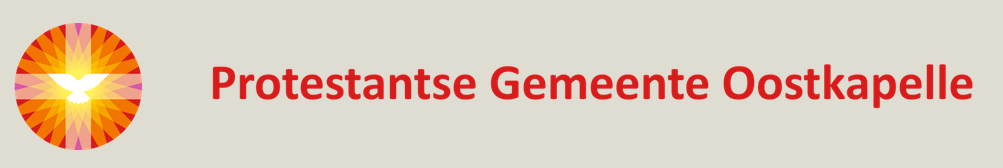 Orde van dienst voor de morgendienst.4e zondag van de herfst, 11 oktober 2020 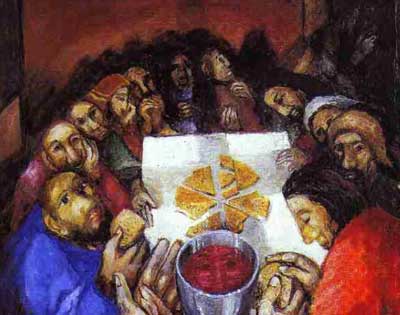 Uitnodiging voor het Koninklijke BruiloftsmaalOrgelspel/voorzang: De Heilige Stad, van Stephen Adams.Welkom door de ouderling van dienstIntochtslied: Ps.122: 1, 2, 3StilgebedBemoediging: v. Onze hulp is in de Naam van de HeerDie hemel en aarde gemaakt heeft                       v. die eeuwig trouw is                       a. en nooit  loslaat wat zijn hand begonGroet Drempelgebed, verootmoedigingsgebed                                                            Regel voor het leven: Filipp. 3,17-21                Lied: Ps.130: 2 en 4 Gebed van de Zondag/gebed bij de opening van het Woord (p.482)Schriftlezingen: OT. Jesaja 25,1-9Lezen: Lied 762: 1 t/m 6                           NT. Mattheüs  22, 1-14Lied: Ps. 23: 1, 2Verkondiging: ‘Weten wij ons uitgenodigd?’Meditatief orgelspelZingen: Lied 384: 1, 4 t/m 7, Kinderen terug nevendienstDank- en voorbeden – Stilgebed en het OVCollecten, Slotlied 747: 1, 7. 8                                                                               Heenzending en Zegen; Drie maal AMENOrgelspel na de dienst: De Heer is God en niemand meer, Oude bundel, Gez 138.-.Groet aan de voordeur, let op de 1 ½ meter’ 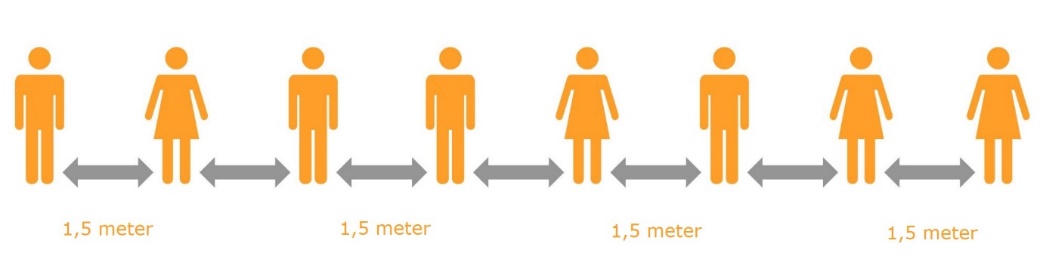 